e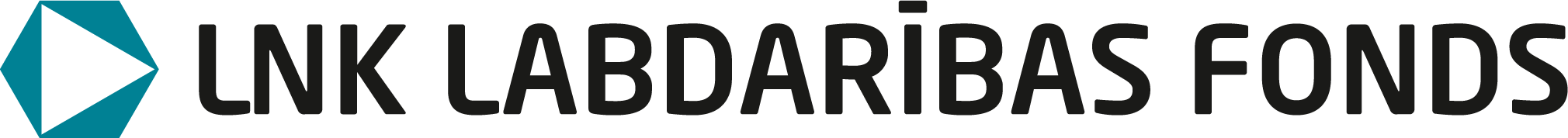 Biedrība “Charity.lv”Reģ. Nr.40008167219                                                                                                   Krišjāņa Valdemāra iela 118, Rīga LV 1013Rīgā, 202_. gada __. ____________Garantijas vēstule._________________, vienotais reģistrācijas Nr.__________________, ar šo apliecina un garantē, ka 202_. gada __. _______   Līguma Nr. __________ ietvaros lūgtais fianansiālais atbalsts _______eiro apmērā tiks pilnībā izmantots projektā norādītajiem mērķiem –____________________________________________________________________________________; ka šis finansējums netiek pieprasīts un nekādā gadījumā netiks izmantots _________________vai ar to saistīto personu komercdarbībai un/vai tās atbalstam, ne arī darbībām, kas saistītas ar politisko organizāciju (partiju) darbību vai arī vēlēšanu kampaņu atbalstīšanu.IEPRIEKŠ TEIKTO AR SAVU PARAKSTU ZEMĀK APLIECINA:_______________Valdes locekle		______________    /_________________ /